Your recent request for information is replicated below, together with our response.For the previous 5 calendar years please provide the total numbers of spiking incidents reported, plus any figures available on such reports for 2023 (specifying period).  Example crimes include 'drugging' and 'Administering a substance for sexual purposes'.  Please could you provide this data broken down by year.a)      2018b)      2019c)      2020d)      2021e)      2022f)      2023 - latest available dataPolice Scotland continues to investigate reports of 'spiking'.  Spiking, whether by adding drugs or alcohol to someone’s drink, or by injection, without their consent, is a criminal offence.  It can put people at significant risk of harm.Officers are not always able to determine the reasons why a perpetrator carries out an assault in this way, but every report is taken seriously and investigated robustly.Police Scotland continues to work with a range of partners, locally and nationally to ensure pubs and clubs are safe spaces for all.  We are working in communities, with licensees, pubs and clubs, to provide advice and support and to offer bystander training to help spot the signs of when someone may be at risk. We have also reached out to student communities to offer advice, support and reassurance.We would encourage anyone who believes they have had their drink spiked or been assaulted in this way to contact Police Scotland on 101 or in an emergency 999.In relation to crime data, I would first of all advise you that crimes in Scotland are recorded in accordance with the Scottish Government Justice Department offence classifications. Whilst there is no classification for ‘spiking’ specifically, I have considered your request in terms of the most potentially relevant crime classifications as follows: Drugging - Is a Crime at Common Law, when drugs are feloniously administered with intent to produce stupefaction. There need be no further intent, and it is not necessary that injury to the person be caused. Administering a substance for sexual purposes - Section 11 of the Sexual Offences Scotland Act 2009 refers (for further details please see www.legislation.gov.uk)The table at the end of this letter details recorded crime data for these two classifications for the period 01 January 2018 to 30 April, calendar years.All statistics are provisional and should be treated as management information. If you require any further assistance please contact us quoting the reference above.You can request a review of this response within the next 40 working days by email or by letter (Information Management - FOI, Police Scotland, Clyde Gateway, 2 French Street, Dalmarnock, G40 4EH).  Requests must include the reason for your dissatisfaction.If you remain dissatisfied following our review response, you can appeal to the Office of the Scottish Information Commissioner (OSIC) within 6 months - online, by email or by letter (OSIC, Kinburn Castle, Doubledykes Road, St Andrews, KY16 9DS).Following an OSIC appeal, you can appeal to the Court of Session on a point of law only. This response will be added to our Disclosure Log in seven days' time.Every effort has been taken to ensure our response is as accessible as possible. If you require this response to be provided in an alternative format, please let us know.Recorded CrimesAll statistics are provisional and should be treated as management information. All data have been extracted from Police Scotland internal systems and are correct as at 26th May 2023. 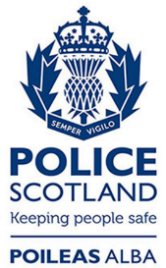 Freedom of Information ResponseOur reference:  FOI 23-1297Responded to:  13 June 2023DivisionCrime/Offence201820192020202120222023*North EastDrugging4217142North EastAdministering a substance for sexual Purposes003210TaysideDrugging76325128TaysideAdministering a substance for sexual Purposes241200Highland and IslandsDrugging0209175Highland and IslandsAdministering a substance for sexual Purposes001150Forth ValleyDrugging021122611Forth ValleyAdministering a substance for sexual Purposes121120EdinburghDrugging467674520EdinburghAdministering a substance for sexual Purposes120001Lothian and BordersDrugging201991Lothian and BordersAdministering a substance for sexual Purposes110000FifeDrugging1026112FifeAdministering a substance for sexual Purposes033260Greater GlasgowDrugging12110710821Greater GlasgowAdministering a substance for sexual Purposes010210AyrshireDrugging001250AyrshireAdministering a substance for sexual Purposes110000LanarkshireDrugging000410LanarkshireAdministering a substance for sexual Purposes362611Argyll and West DunbartonshireDrugging002052Argyll and West DunbartonshireAdministering a substance for sexual Purposes001000Renfrewshire and InverclydeDrugging011364Renfrewshire and InverclydeAdministering a substance for sexual Purposes101000Dumfries and GallowayDrugging0002141Dumfries and GallowayAdministering a substance for sexual Purposes131110Total30443427029079